Уçырма ялě					   деревня Малые БикшихиО внесении изменений в Положение о вопросах налогового регулирования в Малобикшихском  сельском поселении Канашского района Чувашской Республики, отнесенных законодательством Российской Федерации о налогах и сборах к ведению органов местного самоуправленияРуководствуясь Законом Чувашской Республики от 29.04.2020 г. №33 «О внесении изменений в отдельные законодательные акты Чувашской Республики», в целях регулирования налоговых правоотношений, Собрание депутатов Малобикшихского сельского поселения Канашского района Чувашской Республики р е ш и л о:1. Внести в Положение о вопросах налогового регулирования в Малобикшихском сельском поселении Канашского района Чувашской Республики, отнесенных законодательством Российской Федерации о налогах и сборах к ведению органов местного самоуправления", утвержденное решением Собрания депутатов Малобикшихского сельского поселения Канашского района Чувашской Республики от 14.11.2019 г. №44/3 (с изменениями от 21.05.2020 г. №48/4, от 22.10.2020 г. № 2/5) следующие изменения:1.1. абзац второй пункта 2 статьи 1 дополнить словами «,если иное не предусмотрено статьей 4 Налогового кодекса Российской Федерации»; 1.2.  пункт 1 статьи 5 изложить в следующей редакции:«1. Информация и копии решений Собрания депутатов сельского поселения Канашского района Чувашской Республики об установлении, изменении и прекращении действия местных налогов направляются администрацией сельского поселения в финансовый отдел администрации Канашского района для дальнейшего предоставления территориальный орган федерального органа исполнительной власти, уполномоченного по контролю и надзору в области налогов и сборов»; 1.3. в пункте 2 статьи 13 слова «не позднее 5 августа года, следующего за отчетным годом» заменить словами «не позднее 15 августа года, следующего за отчетным годом»;1.4. в абзаце первом пункта 2 статьи 14 слова «исключительно в порядке, предусмотренном» заменить словами «только в соответствии с»;1.5. пункт 1 статьи 15 дополнить словами «, если иное не предусмотрено Налоговым кодексом Российской Федерации»;2. Настоящее решение вступает в силу после его официального опубликования Глава Малобикшихского  сельского поселения	      Н.А. Петрова  ЧĂВАШ РЕСПУБЛИКИ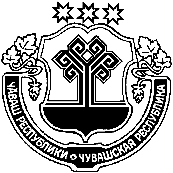 КАНАШ РАЙОНĚЧУВАШСКАЯ РЕСПУБЛИКА КАНАШСКИЙ РАЙОНУÇЫРМА ЯЛ ПОСЕЛЕНИЙĚНДЕПУТАТСЕН ПУХĂВĚЙЫШĂНУ 08 раштав 2020  5/2 №СОБРАНИЕ ДЕПУТАТОВМАЛОБИКШИХСКОГО  СЕЛЬСКОГО ПОСЕЛЕНИЯРЕШЕНИЕ 08  декабря  2020  № 5/2